Ekow AcquahProfesseur agrégé d’anglais juridique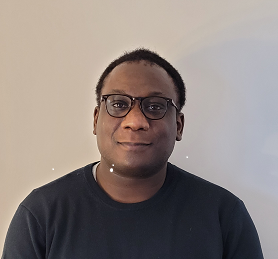 Matière enseignée :Anglais juridiqueCours aux personnels Coordonnées :Université Paris-Panthéon-Assas
Centre Assas - Pôle Langues
92 rue d'Assas - 75006 Parisekow.acquah@u-paris2.frActivités :Concours obtenus :Agrégation externe d’anglais (2020)Capes externe d’anglais (2014)